附件3：                                 申报编号：               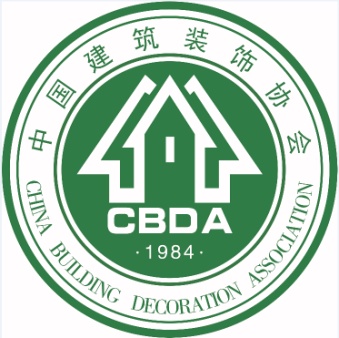 建筑装饰行业科学技术奖（国科社奖励号：0313）专家申报表姓       名：                            所 在 单 位：         （盖 章）            证书编号：                 中国建筑装饰协会填报说明申报人必须如实填写本人情况，必要时可加注说明。申报表需粘贴或打印本人照片（近六个月免冠二寸白底彩色照片），专家类别项指：工程技术管理类、建筑装饰设计类、幕墙类、科研创新管理类、建筑材料类、企业管理类；申报人可报一个主项、两个辅项。本人单位意见栏，是考虑到本人参加社会活动时，应得到本人所在单位的支持。请将申报专家本人身份证正反面复印件、职称证件复印件与申报表一并邮寄，并扫描提供电子版文件。本表填报后，以我会确定批准通知及颁发聘书为准。建筑装饰行业科学技术奖办公室主    任：孙晓勇联系电话：010-88374178/83559578地    址：北京市海淀区三里河路21号甘家口大厦南楼10层邮    编：100037        建筑装饰行业科学技术奖专家申报表姓  名学历学位学历学位（此处粘贴近六个月二寸免冠白底电子版彩色照片）（此处粘贴近六个月二寸免冠白底电子版彩色照片）（此处粘贴近六个月二寸免冠白底电子版彩色照片）出生年月性  别性  别（此处粘贴近六个月二寸免冠白底电子版彩色照片）（此处粘贴近六个月二寸免冠白底电子版彩色照片）（此处粘贴近六个月二寸免冠白底电子版彩色照片）常驻城市政治面貌政治面貌（此处粘贴近六个月二寸免冠白底电子版彩色照片）（此处粘贴近六个月二寸免冠白底电子版彩色照片）（此处粘贴近六个月二寸免冠白底电子版彩色照片）现工作单位 （单位盖章） （单位盖章） （单位盖章） （单位盖章） （单位盖章） （单位盖章） （单位盖章）（此处粘贴近六个月二寸免冠白底电子版彩色照片）（此处粘贴近六个月二寸免冠白底电子版彩色照片）（此处粘贴近六个月二寸免冠白底电子版彩色照片）现任职务职  称职  称（此处粘贴近六个月二寸免冠白底电子版彩色照片）（此处粘贴近六个月二寸免冠白底电子版彩色照片）（此处粘贴近六个月二寸免冠白底电子版彩色照片）社会职务（此处粘贴近六个月二寸免冠白底电子版彩色照片）（此处粘贴近六个月二寸免冠白底电子版彩色照片）（此处粘贴近六个月二寸免冠白底电子版彩色照片）身份证号通讯地址邮编邮编联系电话手    机微信联系电话办公电话邮箱申请专家类别主    项辅项特  长精通何种外语精通何种外语精通何种外语工作简历工作简历工作简历工作简历工作简历工作简历工作简历工作简历工作简历工作简历工作简历教育程度（自大学起）教育程度（自大学起）教育程度（自大学起）教育程度（自大学起）教育程度（自大学起）教育程度（自大学起）教育程度（自大学起）教育程度（自大学起）教育程度（自大学起）教育程度（自大学起）教育程度（自大学起）主要作品或业绩：主要作品或业绩：主要作品或业绩：主要作品或业绩：主要作品或业绩：主要作品或业绩：主要作品或业绩：主要作品或业绩：主要作品或业绩：主要作品或业绩：主要作品或业绩：您所熟悉的国际同行业组织或国际权威专家本人是否愿意参加社会公益活动，承担社会义务所在单位意  见                            （单位盖章）                            （单位盖章）                            （单位盖章）                            （单位盖章）                            （单位盖章）                            （单位盖章）                            （单位盖章）                            （单位盖章）                            （单位盖章）推荐单位及协会意见                                                            （签  章）                                                            （签  章）                                                            （签  章）                                                            （签  章）                                                            （签  章）                                                            （签  章）                                                            （签  章）                                                            （签  章）                                                            （签  章）申请人签字：年    月    日申请人签字：年    月    日申请人签字：年    月    日中装协批准意见：年    月    日中装协批准意见：年    月    日中装协批准意见：年    月    日中装协批准意见：年    月    日中装协批准意见：年    月    日中装协批准意见：年    月    日中装协批准意见：年    月    日